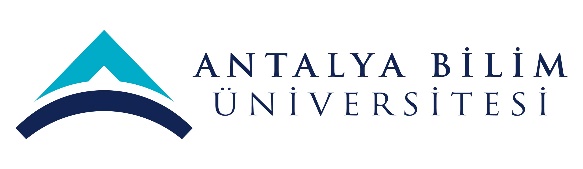 AKTS DERS TANITIM FORMUAKTS DERS TANITIM FORMUAKTS DERS TANITIM FORMUAKTS DERS TANITIM FORMUAKTS DERS TANITIM FORMUAKTS DERS TANITIM FORMUAKTS DERS TANITIM FORMUAKTS DERS TANITIM FORMUAKTS DERS TANITIM FORMUAKTS DERS TANITIM FORMUAKTS DERS TANITIM FORMUAKTS DERS TANITIM FORMUAKTS DERS TANITIM FORMUAKTS DERS TANITIM FORMUAKTS DERS TANITIM FORMUAKTS DERS TANITIM FORMUAKTS DERS TANITIM FORMUAKTS DERS TANITIM FORMUAKTS DERS TANITIM FORMUAKTS DERS TANITIM FORMUAKTS DERS TANITIM FORMUAKTS DERS TANITIM FORMU	I. BÖLÜM (Senato Onayı)	I. BÖLÜM (Senato Onayı)	I. BÖLÜM (Senato Onayı)	I. BÖLÜM (Senato Onayı)	I. BÖLÜM (Senato Onayı)	I. BÖLÜM (Senato Onayı)	I. BÖLÜM (Senato Onayı)	I. BÖLÜM (Senato Onayı)	I. BÖLÜM (Senato Onayı)	I. BÖLÜM (Senato Onayı)	I. BÖLÜM (Senato Onayı)	I. BÖLÜM (Senato Onayı)	I. BÖLÜM (Senato Onayı)	I. BÖLÜM (Senato Onayı)	I. BÖLÜM (Senato Onayı)	I. BÖLÜM (Senato Onayı)	I. BÖLÜM (Senato Onayı)	I. BÖLÜM (Senato Onayı)	I. BÖLÜM (Senato Onayı)	I. BÖLÜM (Senato Onayı)	I. BÖLÜM (Senato Onayı)	I. BÖLÜM (Senato Onayı)	I. BÖLÜM (Senato Onayı)	I. BÖLÜM (Senato Onayı)Dersi Açan Fakülte /YODersi Açan Fakülte /YOTurizm FakültesiTurizm FakültesiTurizm FakültesiTurizm FakültesiTurizm FakültesiTurizm FakültesiTurizm FakültesiTurizm FakültesiTurizm FakültesiTurizm FakültesiTurizm FakültesiTurizm FakültesiTurizm FakültesiTurizm FakültesiTurizm FakültesiTurizm FakültesiTurizm FakültesiTurizm FakültesiTurizm FakültesiTurizm FakültesiTurizm FakültesiTurizm FakültesiDersi Açan BölümDersi Açan BölümGastronomi Gastronomi Gastronomi Gastronomi Gastronomi Gastronomi Gastronomi Gastronomi Gastronomi Gastronomi Gastronomi Gastronomi Gastronomi Gastronomi Gastronomi Gastronomi Gastronomi Gastronomi Gastronomi Gastronomi Gastronomi Gastronomi Dersi Alan Program (lar)Dersi Alan Program (lar)GastronomiGastronomiGastronomiGastronomiGastronomiGastronomiGastronomiGastronomiGastronomiGastronomiGastronomiGastronomiZorunluZorunluZorunluZorunluZorunluZorunluZorunluZorunluZorunluZorunluDersi Alan Program (lar)Dersi Alan Program (lar)Dersi Alan Program (lar)Dersi Alan Program (lar)Ders Kodu Ders Kodu GAST 205GAST 205GAST 205GAST 205GAST 205GAST 205GAST 205GAST 205GAST 205GAST 205GAST 205GAST 205GAST 205GAST 205GAST 205GAST 205GAST 205GAST 205GAST 205GAST 205GAST 205GAST 205Ders AdıDers Adıİçeceklere Girişİçeceklere Girişİçeceklere Girişİçeceklere Girişİçeceklere Girişİçeceklere Girişİçeceklere Girişİçeceklere Girişİçeceklere Girişİçeceklere Girişİçeceklere Girişİçeceklere Girişİçeceklere Girişİçeceklere Girişİçeceklere Girişİçeceklere Girişİçeceklere Girişİçeceklere Girişİçeceklere Girişİçeceklere Girişİçeceklere Girişİçeceklere GirişÖğretim dili Öğretim dili İngilizceİngilizceİngilizceİngilizceİngilizceİngilizceİngilizceİngilizceİngilizceİngilizceİngilizceİngilizceİngilizceİngilizceİngilizceİngilizceİngilizceİngilizceİngilizceİngilizceİngilizceİngilizceDers TürüDers TürüDersDersDersDersDersDersDersDersDersDersDersDersDersDersDersDersDersDersDersDersDersDersDers SeviyesiDers SeviyesiLisansLisansLisansLisansLisansLisansLisansLisansLisansLisansLisansLisansLisansLisansLisansLisansLisansLisansLisansLisansLisansLisansHaftalık Ders SaatiHaftalık Ders SaatiDers: 2Ders: 2Ders: 2Ders: 2Lab: Lab: Lab: Lab: Lab: Uygulama: 1Uygulama: 1Uygulama: 1Uygulama: 1Uygulama: 1Diğer: Diğer: Diğer: Diğer: Diğer: Diğer: Diğer: Diğer: AKTS KredisiAKTS Kredisi3333333333333333333333Notlandırma TürüNotlandırma TürüHarf NotuHarf NotuHarf NotuHarf NotuHarf NotuHarf NotuHarf NotuHarf NotuHarf NotuHarf NotuHarf NotuHarf NotuHarf NotuHarf NotuHarf NotuHarf NotuHarf NotuHarf NotuHarf NotuHarf NotuHarf NotuHarf NotuÖn koşul/larÖn koşul/lar----------------------Yan koşul/larYan koşul/lar----------------------Kayıt KısıtlamasıKayıt Kısıtlaması----------------------Dersin Amacı Dersin Amacı Içecek geleneği, içeceklerin tarihi, alkollü ve alkolsüz içeceklerin hazırlanması, içeceklerin servis edilmesinde faydalanılan yöntemler ve bar yönetiminin öğrenilmesini sağlamakIçecek geleneği, içeceklerin tarihi, alkollü ve alkolsüz içeceklerin hazırlanması, içeceklerin servis edilmesinde faydalanılan yöntemler ve bar yönetiminin öğrenilmesini sağlamakIçecek geleneği, içeceklerin tarihi, alkollü ve alkolsüz içeceklerin hazırlanması, içeceklerin servis edilmesinde faydalanılan yöntemler ve bar yönetiminin öğrenilmesini sağlamakIçecek geleneği, içeceklerin tarihi, alkollü ve alkolsüz içeceklerin hazırlanması, içeceklerin servis edilmesinde faydalanılan yöntemler ve bar yönetiminin öğrenilmesini sağlamakIçecek geleneği, içeceklerin tarihi, alkollü ve alkolsüz içeceklerin hazırlanması, içeceklerin servis edilmesinde faydalanılan yöntemler ve bar yönetiminin öğrenilmesini sağlamakIçecek geleneği, içeceklerin tarihi, alkollü ve alkolsüz içeceklerin hazırlanması, içeceklerin servis edilmesinde faydalanılan yöntemler ve bar yönetiminin öğrenilmesini sağlamakIçecek geleneği, içeceklerin tarihi, alkollü ve alkolsüz içeceklerin hazırlanması, içeceklerin servis edilmesinde faydalanılan yöntemler ve bar yönetiminin öğrenilmesini sağlamakIçecek geleneği, içeceklerin tarihi, alkollü ve alkolsüz içeceklerin hazırlanması, içeceklerin servis edilmesinde faydalanılan yöntemler ve bar yönetiminin öğrenilmesini sağlamakIçecek geleneği, içeceklerin tarihi, alkollü ve alkolsüz içeceklerin hazırlanması, içeceklerin servis edilmesinde faydalanılan yöntemler ve bar yönetiminin öğrenilmesini sağlamakIçecek geleneği, içeceklerin tarihi, alkollü ve alkolsüz içeceklerin hazırlanması, içeceklerin servis edilmesinde faydalanılan yöntemler ve bar yönetiminin öğrenilmesini sağlamakIçecek geleneği, içeceklerin tarihi, alkollü ve alkolsüz içeceklerin hazırlanması, içeceklerin servis edilmesinde faydalanılan yöntemler ve bar yönetiminin öğrenilmesini sağlamakIçecek geleneği, içeceklerin tarihi, alkollü ve alkolsüz içeceklerin hazırlanması, içeceklerin servis edilmesinde faydalanılan yöntemler ve bar yönetiminin öğrenilmesini sağlamakIçecek geleneği, içeceklerin tarihi, alkollü ve alkolsüz içeceklerin hazırlanması, içeceklerin servis edilmesinde faydalanılan yöntemler ve bar yönetiminin öğrenilmesini sağlamakIçecek geleneği, içeceklerin tarihi, alkollü ve alkolsüz içeceklerin hazırlanması, içeceklerin servis edilmesinde faydalanılan yöntemler ve bar yönetiminin öğrenilmesini sağlamakIçecek geleneği, içeceklerin tarihi, alkollü ve alkolsüz içeceklerin hazırlanması, içeceklerin servis edilmesinde faydalanılan yöntemler ve bar yönetiminin öğrenilmesini sağlamakIçecek geleneği, içeceklerin tarihi, alkollü ve alkolsüz içeceklerin hazırlanması, içeceklerin servis edilmesinde faydalanılan yöntemler ve bar yönetiminin öğrenilmesini sağlamakIçecek geleneği, içeceklerin tarihi, alkollü ve alkolsüz içeceklerin hazırlanması, içeceklerin servis edilmesinde faydalanılan yöntemler ve bar yönetiminin öğrenilmesini sağlamakIçecek geleneği, içeceklerin tarihi, alkollü ve alkolsüz içeceklerin hazırlanması, içeceklerin servis edilmesinde faydalanılan yöntemler ve bar yönetiminin öğrenilmesini sağlamakIçecek geleneği, içeceklerin tarihi, alkollü ve alkolsüz içeceklerin hazırlanması, içeceklerin servis edilmesinde faydalanılan yöntemler ve bar yönetiminin öğrenilmesini sağlamakIçecek geleneği, içeceklerin tarihi, alkollü ve alkolsüz içeceklerin hazırlanması, içeceklerin servis edilmesinde faydalanılan yöntemler ve bar yönetiminin öğrenilmesini sağlamakIçecek geleneği, içeceklerin tarihi, alkollü ve alkolsüz içeceklerin hazırlanması, içeceklerin servis edilmesinde faydalanılan yöntemler ve bar yönetiminin öğrenilmesini sağlamakIçecek geleneği, içeceklerin tarihi, alkollü ve alkolsüz içeceklerin hazırlanması, içeceklerin servis edilmesinde faydalanılan yöntemler ve bar yönetiminin öğrenilmesini sağlamakDers İçeriği Ders İçeriği İçeceklerin tarihsel gelişimi ve kültürle etkileşimi, alkollü ve alkolsüz içeceklerin üretimi ve depolanması, yiyecek ve içecekler arasındaki uyum incelenir.İçeceklerin tarihsel gelişimi ve kültürle etkileşimi, alkollü ve alkolsüz içeceklerin üretimi ve depolanması, yiyecek ve içecekler arasındaki uyum incelenir.İçeceklerin tarihsel gelişimi ve kültürle etkileşimi, alkollü ve alkolsüz içeceklerin üretimi ve depolanması, yiyecek ve içecekler arasındaki uyum incelenir.İçeceklerin tarihsel gelişimi ve kültürle etkileşimi, alkollü ve alkolsüz içeceklerin üretimi ve depolanması, yiyecek ve içecekler arasındaki uyum incelenir.İçeceklerin tarihsel gelişimi ve kültürle etkileşimi, alkollü ve alkolsüz içeceklerin üretimi ve depolanması, yiyecek ve içecekler arasındaki uyum incelenir.İçeceklerin tarihsel gelişimi ve kültürle etkileşimi, alkollü ve alkolsüz içeceklerin üretimi ve depolanması, yiyecek ve içecekler arasındaki uyum incelenir.İçeceklerin tarihsel gelişimi ve kültürle etkileşimi, alkollü ve alkolsüz içeceklerin üretimi ve depolanması, yiyecek ve içecekler arasındaki uyum incelenir.İçeceklerin tarihsel gelişimi ve kültürle etkileşimi, alkollü ve alkolsüz içeceklerin üretimi ve depolanması, yiyecek ve içecekler arasındaki uyum incelenir.İçeceklerin tarihsel gelişimi ve kültürle etkileşimi, alkollü ve alkolsüz içeceklerin üretimi ve depolanması, yiyecek ve içecekler arasındaki uyum incelenir.İçeceklerin tarihsel gelişimi ve kültürle etkileşimi, alkollü ve alkolsüz içeceklerin üretimi ve depolanması, yiyecek ve içecekler arasındaki uyum incelenir.İçeceklerin tarihsel gelişimi ve kültürle etkileşimi, alkollü ve alkolsüz içeceklerin üretimi ve depolanması, yiyecek ve içecekler arasındaki uyum incelenir.İçeceklerin tarihsel gelişimi ve kültürle etkileşimi, alkollü ve alkolsüz içeceklerin üretimi ve depolanması, yiyecek ve içecekler arasındaki uyum incelenir.İçeceklerin tarihsel gelişimi ve kültürle etkileşimi, alkollü ve alkolsüz içeceklerin üretimi ve depolanması, yiyecek ve içecekler arasındaki uyum incelenir.İçeceklerin tarihsel gelişimi ve kültürle etkileşimi, alkollü ve alkolsüz içeceklerin üretimi ve depolanması, yiyecek ve içecekler arasındaki uyum incelenir.İçeceklerin tarihsel gelişimi ve kültürle etkileşimi, alkollü ve alkolsüz içeceklerin üretimi ve depolanması, yiyecek ve içecekler arasındaki uyum incelenir.İçeceklerin tarihsel gelişimi ve kültürle etkileşimi, alkollü ve alkolsüz içeceklerin üretimi ve depolanması, yiyecek ve içecekler arasındaki uyum incelenir.İçeceklerin tarihsel gelişimi ve kültürle etkileşimi, alkollü ve alkolsüz içeceklerin üretimi ve depolanması, yiyecek ve içecekler arasındaki uyum incelenir.İçeceklerin tarihsel gelişimi ve kültürle etkileşimi, alkollü ve alkolsüz içeceklerin üretimi ve depolanması, yiyecek ve içecekler arasındaki uyum incelenir.İçeceklerin tarihsel gelişimi ve kültürle etkileşimi, alkollü ve alkolsüz içeceklerin üretimi ve depolanması, yiyecek ve içecekler arasındaki uyum incelenir.İçeceklerin tarihsel gelişimi ve kültürle etkileşimi, alkollü ve alkolsüz içeceklerin üretimi ve depolanması, yiyecek ve içecekler arasındaki uyum incelenir.İçeceklerin tarihsel gelişimi ve kültürle etkileşimi, alkollü ve alkolsüz içeceklerin üretimi ve depolanması, yiyecek ve içecekler arasındaki uyum incelenir.İçeceklerin tarihsel gelişimi ve kültürle etkileşimi, alkollü ve alkolsüz içeceklerin üretimi ve depolanması, yiyecek ve içecekler arasındaki uyum incelenir.Öğrenim Çıktıları Öğrenim Çıktıları ÖÇ1ÖÇ1İçecek geleneği ve tarihini bilmeİçecek geleneği ve tarihini bilmeİçecek geleneği ve tarihini bilmeİçecek geleneği ve tarihini bilmeİçecek geleneği ve tarihini bilmeİçecek geleneği ve tarihini bilmeİçecek geleneği ve tarihini bilmeİçecek geleneği ve tarihini bilmeİçecek geleneği ve tarihini bilmeİçecek geleneği ve tarihini bilmeİçecek geleneği ve tarihini bilmeİçecek geleneği ve tarihini bilmeİçecek geleneği ve tarihini bilmeİçecek geleneği ve tarihini bilmeİçecek geleneği ve tarihini bilmeİçecek geleneği ve tarihini bilmeİçecek geleneği ve tarihini bilmeİçecek geleneği ve tarihini bilmeİçecek geleneği ve tarihini bilmeİçecek geleneği ve tarihini bilmeÖğrenim Çıktıları Öğrenim Çıktıları ÖÇ2ÖÇ2İçecek sunumunu bilmeİçecek sunumunu bilmeİçecek sunumunu bilmeİçecek sunumunu bilmeİçecek sunumunu bilmeİçecek sunumunu bilmeİçecek sunumunu bilmeİçecek sunumunu bilmeİçecek sunumunu bilmeİçecek sunumunu bilmeİçecek sunumunu bilmeİçecek sunumunu bilmeİçecek sunumunu bilmeİçecek sunumunu bilmeİçecek sunumunu bilmeİçecek sunumunu bilmeİçecek sunumunu bilmeİçecek sunumunu bilmeİçecek sunumunu bilmeİçecek sunumunu bilmeÖğrenim Çıktıları Öğrenim Çıktıları ÖÇ2ÖÇ2Kokteyl yapımı ve sunumunu bilmeKokteyl yapımı ve sunumunu bilmeKokteyl yapımı ve sunumunu bilmeKokteyl yapımı ve sunumunu bilmeKokteyl yapımı ve sunumunu bilmeKokteyl yapımı ve sunumunu bilmeKokteyl yapımı ve sunumunu bilmeKokteyl yapımı ve sunumunu bilmeKokteyl yapımı ve sunumunu bilmeKokteyl yapımı ve sunumunu bilmeKokteyl yapımı ve sunumunu bilmeKokteyl yapımı ve sunumunu bilmeKokteyl yapımı ve sunumunu bilmeKokteyl yapımı ve sunumunu bilmeKokteyl yapımı ve sunumunu bilmeKokteyl yapımı ve sunumunu bilmeKokteyl yapımı ve sunumunu bilmeKokteyl yapımı ve sunumunu bilmeKokteyl yapımı ve sunumunu bilmeKokteyl yapımı ve sunumunu bilmeÖğrenim Çıktıları Öğrenim Çıktıları ÖÇ4ÖÇ4Şarap bilimini öğrenmeŞarap bilimini öğrenmeŞarap bilimini öğrenmeŞarap bilimini öğrenmeŞarap bilimini öğrenmeŞarap bilimini öğrenmeŞarap bilimini öğrenmeŞarap bilimini öğrenmeŞarap bilimini öğrenmeŞarap bilimini öğrenmeŞarap bilimini öğrenmeŞarap bilimini öğrenmeŞarap bilimini öğrenmeŞarap bilimini öğrenmeŞarap bilimini öğrenmeŞarap bilimini öğrenmeŞarap bilimini öğrenmeŞarap bilimini öğrenmeŞarap bilimini öğrenmeŞarap bilimini öğrenmeÖğrenim Çıktıları Öğrenim Çıktıları ÖÇ5ÖÇ5İçecek satış-pazarlamasını bilmeİçecek satış-pazarlamasını bilmeİçecek satış-pazarlamasını bilmeİçecek satış-pazarlamasını bilmeİçecek satış-pazarlamasını bilmeİçecek satış-pazarlamasını bilmeİçecek satış-pazarlamasını bilmeİçecek satış-pazarlamasını bilmeİçecek satış-pazarlamasını bilmeİçecek satış-pazarlamasını bilmeİçecek satış-pazarlamasını bilmeİçecek satış-pazarlamasını bilmeİçecek satış-pazarlamasını bilmeİçecek satış-pazarlamasını bilmeİçecek satış-pazarlamasını bilmeİçecek satış-pazarlamasını bilmeİçecek satış-pazarlamasını bilmeİçecek satış-pazarlamasını bilmeİçecek satış-pazarlamasını bilmeİçecek satış-pazarlamasını bilmeÖğrenim Çıktıları Öğrenim Çıktıları ÖÇ6ÖÇ6Bar yönetimini öğrenmeBar yönetimini öğrenmeBar yönetimini öğrenmeBar yönetimini öğrenmeBar yönetimini öğrenmeBar yönetimini öğrenmeBar yönetimini öğrenmeBar yönetimini öğrenmeBar yönetimini öğrenmeBar yönetimini öğrenmeBar yönetimini öğrenmeBar yönetimini öğrenmeBar yönetimini öğrenmeBar yönetimini öğrenmeBar yönetimini öğrenmeBar yönetimini öğrenmeBar yönetimini öğrenmeBar yönetimini öğrenmeBar yönetimini öğrenmeBar yönetimini öğrenmeII. BÖLÜM (Fakülte Kurulu Onayı)II. BÖLÜM (Fakülte Kurulu Onayı)II. BÖLÜM (Fakülte Kurulu Onayı)II. BÖLÜM (Fakülte Kurulu Onayı)II. BÖLÜM (Fakülte Kurulu Onayı)II. BÖLÜM (Fakülte Kurulu Onayı)II. BÖLÜM (Fakülte Kurulu Onayı)II. BÖLÜM (Fakülte Kurulu Onayı)II. BÖLÜM (Fakülte Kurulu Onayı)II. BÖLÜM (Fakülte Kurulu Onayı)II. BÖLÜM (Fakülte Kurulu Onayı)II. BÖLÜM (Fakülte Kurulu Onayı)II. BÖLÜM (Fakülte Kurulu Onayı)II. BÖLÜM (Fakülte Kurulu Onayı)II. BÖLÜM (Fakülte Kurulu Onayı)II. BÖLÜM (Fakülte Kurulu Onayı)II. BÖLÜM (Fakülte Kurulu Onayı)II. BÖLÜM (Fakülte Kurulu Onayı)II. BÖLÜM (Fakülte Kurulu Onayı)II. BÖLÜM (Fakülte Kurulu Onayı)II. BÖLÜM (Fakülte Kurulu Onayı)II. BÖLÜM (Fakülte Kurulu Onayı)II. BÖLÜM (Fakülte Kurulu Onayı)II. BÖLÜM (Fakülte Kurulu Onayı)Temel ÇıktılarTemel ÇıktılarProgram ÇıktılarıProgram ÇıktılarıProgram ÇıktılarıProgram ÇıktılarıProgram ÇıktılarıProgram ÇıktılarıProgram ÇıktılarıProgram ÇıktılarıProgram ÇıktılarıÖÇ1ÖÇ1ÖÇ2ÖÇ2ÖÇ3ÖÇ3ÖÇ3ÖÇ4ÖÇ4ÖÇ5ÖÇ6Temel ÇıktılarTemel ÇıktılarPÇ1PÇ1Türkçe ve İngilizce sözlü, yazılı ve görsel yöntemlerle etkin iletişim kurma rapor yazma ve sunum yapma becerisi.Türkçe ve İngilizce sözlü, yazılı ve görsel yöntemlerle etkin iletişim kurma rapor yazma ve sunum yapma becerisi.Türkçe ve İngilizce sözlü, yazılı ve görsel yöntemlerle etkin iletişim kurma rapor yazma ve sunum yapma becerisi.Türkçe ve İngilizce sözlü, yazılı ve görsel yöntemlerle etkin iletişim kurma rapor yazma ve sunum yapma becerisi.Türkçe ve İngilizce sözlü, yazılı ve görsel yöntemlerle etkin iletişim kurma rapor yazma ve sunum yapma becerisi.Türkçe ve İngilizce sözlü, yazılı ve görsel yöntemlerle etkin iletişim kurma rapor yazma ve sunum yapma becerisi.Türkçe ve İngilizce sözlü, yazılı ve görsel yöntemlerle etkin iletişim kurma rapor yazma ve sunum yapma becerisi.Türkçe ve İngilizce sözlü, yazılı ve görsel yöntemlerle etkin iletişim kurma rapor yazma ve sunum yapma becerisi.Türkçe ve İngilizce sözlü, yazılı ve görsel yöntemlerle etkin iletişim kurma rapor yazma ve sunum yapma becerisi.XXXTemel ÇıktılarTemel ÇıktılarPÇ2PÇ2Hem bireysel hem de disiplin içi ve çok disiplinli takımlarda etkin biçimde çalışabilme becerisi.Hem bireysel hem de disiplin içi ve çok disiplinli takımlarda etkin biçimde çalışabilme becerisi.Hem bireysel hem de disiplin içi ve çok disiplinli takımlarda etkin biçimde çalışabilme becerisi.Hem bireysel hem de disiplin içi ve çok disiplinli takımlarda etkin biçimde çalışabilme becerisi.Hem bireysel hem de disiplin içi ve çok disiplinli takımlarda etkin biçimde çalışabilme becerisi.Hem bireysel hem de disiplin içi ve çok disiplinli takımlarda etkin biçimde çalışabilme becerisi.Hem bireysel hem de disiplin içi ve çok disiplinli takımlarda etkin biçimde çalışabilme becerisi.Hem bireysel hem de disiplin içi ve çok disiplinli takımlarda etkin biçimde çalışabilme becerisi.Hem bireysel hem de disiplin içi ve çok disiplinli takımlarda etkin biçimde çalışabilme becerisi.XXTemel ÇıktılarTemel ÇıktılarPÇ3PÇ3Yaşam boyu öğrenmenin gerekliliği bilinci ve bilgiye erişebilme, bilim ve teknolojideki gelişmeleri izleme ve kendini sürekli yenileme becerisi.Yaşam boyu öğrenmenin gerekliliği bilinci ve bilgiye erişebilme, bilim ve teknolojideki gelişmeleri izleme ve kendini sürekli yenileme becerisi.Yaşam boyu öğrenmenin gerekliliği bilinci ve bilgiye erişebilme, bilim ve teknolojideki gelişmeleri izleme ve kendini sürekli yenileme becerisi.Yaşam boyu öğrenmenin gerekliliği bilinci ve bilgiye erişebilme, bilim ve teknolojideki gelişmeleri izleme ve kendini sürekli yenileme becerisi.Yaşam boyu öğrenmenin gerekliliği bilinci ve bilgiye erişebilme, bilim ve teknolojideki gelişmeleri izleme ve kendini sürekli yenileme becerisi.Yaşam boyu öğrenmenin gerekliliği bilinci ve bilgiye erişebilme, bilim ve teknolojideki gelişmeleri izleme ve kendini sürekli yenileme becerisi.Yaşam boyu öğrenmenin gerekliliği bilinci ve bilgiye erişebilme, bilim ve teknolojideki gelişmeleri izleme ve kendini sürekli yenileme becerisi.Yaşam boyu öğrenmenin gerekliliği bilinci ve bilgiye erişebilme, bilim ve teknolojideki gelişmeleri izleme ve kendini sürekli yenileme becerisi.Yaşam boyu öğrenmenin gerekliliği bilinci ve bilgiye erişebilme, bilim ve teknolojideki gelişmeleri izleme ve kendini sürekli yenileme becerisi.XXXXXXXXXXXTemel ÇıktılarTemel ÇıktılarPÇ4PÇ4Proje yönetimi, risk yönetimi, yenilikçilik ve değişiklik yönetimi, girişimcilik, ve sürdürülebilir kalkınma hakkında bilgi.Proje yönetimi, risk yönetimi, yenilikçilik ve değişiklik yönetimi, girişimcilik, ve sürdürülebilir kalkınma hakkında bilgi.Proje yönetimi, risk yönetimi, yenilikçilik ve değişiklik yönetimi, girişimcilik, ve sürdürülebilir kalkınma hakkında bilgi.Proje yönetimi, risk yönetimi, yenilikçilik ve değişiklik yönetimi, girişimcilik, ve sürdürülebilir kalkınma hakkında bilgi.Proje yönetimi, risk yönetimi, yenilikçilik ve değişiklik yönetimi, girişimcilik, ve sürdürülebilir kalkınma hakkında bilgi.Proje yönetimi, risk yönetimi, yenilikçilik ve değişiklik yönetimi, girişimcilik, ve sürdürülebilir kalkınma hakkında bilgi.Proje yönetimi, risk yönetimi, yenilikçilik ve değişiklik yönetimi, girişimcilik, ve sürdürülebilir kalkınma hakkında bilgi.Proje yönetimi, risk yönetimi, yenilikçilik ve değişiklik yönetimi, girişimcilik, ve sürdürülebilir kalkınma hakkında bilgi.Proje yönetimi, risk yönetimi, yenilikçilik ve değişiklik yönetimi, girişimcilik, ve sürdürülebilir kalkınma hakkında bilgi.XTemel ÇıktılarTemel ÇıktılarPÇ5PÇ5Sektörler hakkında farkındalık  ve iş planı hazırlama becerisi .Sektörler hakkında farkındalık  ve iş planı hazırlama becerisi .Sektörler hakkında farkındalık  ve iş planı hazırlama becerisi .Sektörler hakkında farkındalık  ve iş planı hazırlama becerisi .Sektörler hakkında farkındalık  ve iş planı hazırlama becerisi .Sektörler hakkında farkındalık  ve iş planı hazırlama becerisi .Sektörler hakkında farkındalık  ve iş planı hazırlama becerisi .Sektörler hakkında farkındalık  ve iş planı hazırlama becerisi .Sektörler hakkında farkındalık  ve iş planı hazırlama becerisi .XXXXXXTemel ÇıktılarTemel ÇıktılarPÇ6PÇ6Mesleki ve etik sorumluluk bilinci  ve etik ilkelerine uygun davranma.Mesleki ve etik sorumluluk bilinci  ve etik ilkelerine uygun davranma.Mesleki ve etik sorumluluk bilinci  ve etik ilkelerine uygun davranma.Mesleki ve etik sorumluluk bilinci  ve etik ilkelerine uygun davranma.Mesleki ve etik sorumluluk bilinci  ve etik ilkelerine uygun davranma.Mesleki ve etik sorumluluk bilinci  ve etik ilkelerine uygun davranma.Mesleki ve etik sorumluluk bilinci  ve etik ilkelerine uygun davranma.Mesleki ve etik sorumluluk bilinci  ve etik ilkelerine uygun davranma.Mesleki ve etik sorumluluk bilinci  ve etik ilkelerine uygun davranma.XXXXXXXXXXXFakülte/YO Çıktıları Fakülte/YO Çıktıları PÇ7PÇ7Fakülte/YO Çıktıları Fakülte/YO Çıktıları PÇ8PÇ8Fakülte/YO Çıktıları Fakülte/YO Çıktıları PÇ9PÇ9Fakülte/YO Çıktıları Fakülte/YO Çıktıları PÇ10PÇ10Fakülte/YO Çıktıları Fakülte/YO Çıktıları PÇ11PÇ11Fakülte/YO Çıktıları Fakülte/YO Çıktıları PÇ12PÇ12Program ÇıktılarıProgram ÇıktılarıPÇ13PÇ13Program ÇıktılarıProgram ÇıktılarıPÇ14PÇ14Program ÇıktılarıProgram ÇıktılarıPÇ15PÇ15Program ÇıktılarıProgram ÇıktılarıPÇ16PÇ16Program ÇıktılarıProgram ÇıktılarıPÇ17PÇ17Program ÇıktılarıProgram ÇıktılarıPÇ18PÇ18III. BÖLÜM (Bölüm Kurulunda Görüşülür)III. BÖLÜM (Bölüm Kurulunda Görüşülür)III. BÖLÜM (Bölüm Kurulunda Görüşülür)III. BÖLÜM (Bölüm Kurulunda Görüşülür)III. BÖLÜM (Bölüm Kurulunda Görüşülür)III. BÖLÜM (Bölüm Kurulunda Görüşülür)III. BÖLÜM (Bölüm Kurulunda Görüşülür)III. BÖLÜM (Bölüm Kurulunda Görüşülür)III. BÖLÜM (Bölüm Kurulunda Görüşülür)III. BÖLÜM (Bölüm Kurulunda Görüşülür)III. BÖLÜM (Bölüm Kurulunda Görüşülür)III. BÖLÜM (Bölüm Kurulunda Görüşülür)III. BÖLÜM (Bölüm Kurulunda Görüşülür)III. BÖLÜM (Bölüm Kurulunda Görüşülür)III. BÖLÜM (Bölüm Kurulunda Görüşülür)III. BÖLÜM (Bölüm Kurulunda Görüşülür)III. BÖLÜM (Bölüm Kurulunda Görüşülür)III. BÖLÜM (Bölüm Kurulunda Görüşülür)III. BÖLÜM (Bölüm Kurulunda Görüşülür)III. BÖLÜM (Bölüm Kurulunda Görüşülür)III. BÖLÜM (Bölüm Kurulunda Görüşülür)III. BÖLÜM (Bölüm Kurulunda Görüşülür)III. BÖLÜM (Bölüm Kurulunda Görüşülür)Öğretilen Konular, Konuların Öğrenim Çıktılarına Katkıları, ve Öğrenim Değerlendirme MetodlarıÖğretilen Konular, Konuların Öğrenim Çıktılarına Katkıları, ve Öğrenim Değerlendirme MetodlarıKonu#HaftaHaftaKonuKonuKonuKonuKonuÖÇ1ÖÇ1ÖÇ2ÖÇ2ÖÇ2ÖÇ3ÖÇ3ÖÇ3ÖÇ3ÖÇ4ÖÇ4ÖÇ5ÖÇ5ÖÇ6Öğretilen Konular, Konuların Öğrenim Çıktılarına Katkıları, ve Öğrenim Değerlendirme MetodlarıÖğretilen Konular, Konuların Öğrenim Çıktılarına Katkıları, ve Öğrenim Değerlendirme MetodlarıK111Içeceklere giriş, içecek sektörünün tarihçesiIçeceklere giriş, içecek sektörünün tarihçesiIçeceklere giriş, içecek sektörünün tarihçesiIçeceklere giriş, içecek sektörünün tarihçesiIçeceklere giriş, içecek sektörünün tarihçesiD1-D3D1-D3Öğretilen Konular, Konuların Öğrenim Çıktılarına Katkıları, ve Öğrenim Değerlendirme MetodlarıÖğretilen Konular, Konuların Öğrenim Çıktılarına Katkıları, ve Öğrenim Değerlendirme MetodlarıK22-3-42-3-4Alkolsüz içeceklerAlkolsüz içeceklerAlkolsüz içeceklerAlkolsüz içeceklerAlkolsüz içeceklerD1-D3D1-D3D1-D3D1-D3Öğretilen Konular, Konuların Öğrenim Çıktılarına Katkıları, ve Öğrenim Değerlendirme MetodlarıÖğretilen Konular, Konuların Öğrenim Çıktılarına Katkıları, ve Öğrenim Değerlendirme MetodlarıK35-6-8-9-105-6-8-9-10Bar kurulumu, alkollü içeceklerBar kurulumu, alkollü içeceklerBar kurulumu, alkollü içeceklerBar kurulumu, alkollü içeceklerBar kurulumu, alkollü içeceklerD1-D3D1-D3D1-D3Öğretilen Konular, Konuların Öğrenim Çıktılarına Katkıları, ve Öğrenim Değerlendirme MetodlarıÖğretilen Konular, Konuların Öğrenim Çıktılarına Katkıları, ve Öğrenim Değerlendirme MetodlarıK41111KokteyllerKokteyllerKokteyllerKokteyllerKokteyllerD1-D3D1-D3D1-D3D1-D3D1-D3D1-D3D1-D3Öğretilen Konular, Konuların Öğrenim Çıktılarına Katkıları, ve Öğrenim Değerlendirme MetodlarıÖğretilen Konular, Konuların Öğrenim Çıktılarına Katkıları, ve Öğrenim Değerlendirme MetodlarıK51212Bar işletmeciliğiBar işletmeciliğiBar işletmeciliğiBar işletmeciliğiBar işletmeciliğiD1-D4D1-D4D1-D4Öğretilen Konular, Konuların Öğrenim Çıktılarına Katkıları, ve Öğrenim Değerlendirme MetodlarıÖğretilen Konular, Konuların Öğrenim Çıktılarına Katkıları, ve Öğrenim Değerlendirme MetodlarıK6Öğretilen Konular, Konuların Öğrenim Çıktılarına Katkıları, ve Öğrenim Değerlendirme MetodlarıÖğretilen Konular, Konuların Öğrenim Çıktılarına Katkıları, ve Öğrenim Değerlendirme MetodlarıK7Öğretilen Konular, Konuların Öğrenim Çıktılarına Katkıları, ve Öğrenim Değerlendirme MetodlarıÖğretilen Konular, Konuların Öğrenim Çıktılarına Katkıları, ve Öğrenim Değerlendirme MetodlarıK8Öğrenim Değerlendirme Metotları, Ders Notuna Etki Ağırlıkları, Uygulama ve Telafi KurallarıÖğrenim Değerlendirme Metotları, Ders Notuna Etki Ağırlıkları, Uygulama ve Telafi KurallarıNoTür Tür Tür Tür AğırlıkAğırlıkAğırlıkUygulama Kuralı Uygulama Kuralı Uygulama Kuralı Uygulama Kuralı Uygulama Kuralı Uygulama Kuralı Uygulama Kuralı Uygulama Kuralı Telafi KuralıTelafi KuralıTelafi KuralıTelafi KuralıTelafi KuralıTelafi KuralıÖğrenim Değerlendirme Metotları, Ders Notuna Etki Ağırlıkları, Uygulama ve Telafi KurallarıÖğrenim Değerlendirme Metotları, Ders Notuna Etki Ağırlıkları, Uygulama ve Telafi KurallarıD1SınavSınavSınavSınav%40%40%40Dersle ilgili iki sınav yapılacaktır. Sınavlar, kitaplar ve tüm ders malzemeleri kapalı yapılır. Sınavlar sırasında hiçbir hesaplama ve iletişim aracına izin verilmezDersle ilgili iki sınav yapılacaktır. Sınavlar, kitaplar ve tüm ders malzemeleri kapalı yapılır. Sınavlar sırasında hiçbir hesaplama ve iletişim aracına izin verilmezDersle ilgili iki sınav yapılacaktır. Sınavlar, kitaplar ve tüm ders malzemeleri kapalı yapılır. Sınavlar sırasında hiçbir hesaplama ve iletişim aracına izin verilmezDersle ilgili iki sınav yapılacaktır. Sınavlar, kitaplar ve tüm ders malzemeleri kapalı yapılır. Sınavlar sırasında hiçbir hesaplama ve iletişim aracına izin verilmezDersle ilgili iki sınav yapılacaktır. Sınavlar, kitaplar ve tüm ders malzemeleri kapalı yapılır. Sınavlar sırasında hiçbir hesaplama ve iletişim aracına izin verilmezDersle ilgili iki sınav yapılacaktır. Sınavlar, kitaplar ve tüm ders malzemeleri kapalı yapılır. Sınavlar sırasında hiçbir hesaplama ve iletişim aracına izin verilmezDersle ilgili iki sınav yapılacaktır. Sınavlar, kitaplar ve tüm ders malzemeleri kapalı yapılır. Sınavlar sırasında hiçbir hesaplama ve iletişim aracına izin verilmezDersle ilgili iki sınav yapılacaktır. Sınavlar, kitaplar ve tüm ders malzemeleri kapalı yapılır. Sınavlar sırasında hiçbir hesaplama ve iletişim aracına izin verilmezÜniversite prosedürüne uygun bir sağlık raporu veya görevlendirme yazısı getirilmesi halinde telafi sınavı yapılır. Bunun dışında telafi sınavı yapılmaz.Üniversite prosedürüne uygun bir sağlık raporu veya görevlendirme yazısı getirilmesi halinde telafi sınavı yapılır. Bunun dışında telafi sınavı yapılmaz.Üniversite prosedürüne uygun bir sağlık raporu veya görevlendirme yazısı getirilmesi halinde telafi sınavı yapılır. Bunun dışında telafi sınavı yapılmaz.Üniversite prosedürüne uygun bir sağlık raporu veya görevlendirme yazısı getirilmesi halinde telafi sınavı yapılır. Bunun dışında telafi sınavı yapılmaz.Üniversite prosedürüne uygun bir sağlık raporu veya görevlendirme yazısı getirilmesi halinde telafi sınavı yapılır. Bunun dışında telafi sınavı yapılmaz.Üniversite prosedürüne uygun bir sağlık raporu veya görevlendirme yazısı getirilmesi halinde telafi sınavı yapılır. Bunun dışında telafi sınavı yapılmaz.Öğrenim Değerlendirme Metotları, Ders Notuna Etki Ağırlıkları, Uygulama ve Telafi KurallarıÖğrenim Değerlendirme Metotları, Ders Notuna Etki Ağırlıkları, Uygulama ve Telafi KurallarıD2Kısa Sınav (Quiz)Kısa Sınav (Quiz)Kısa Sınav (Quiz)Kısa Sınav (Quiz)-----------------Öğrenim Değerlendirme Metotları, Ders Notuna Etki Ağırlıkları, Uygulama ve Telafi KurallarıÖğrenim Değerlendirme Metotları, Ders Notuna Etki Ağırlıkları, Uygulama ve Telafi KurallarıD3ÖdevÖdevÖdevÖdev%15%15%15Her öğrenci kendi ödevini kendisi hazırlayacaktır.Her öğrenci kendi ödevini kendisi hazırlayacaktır.Her öğrenci kendi ödevini kendisi hazırlayacaktır.Her öğrenci kendi ödevini kendisi hazırlayacaktır.Her öğrenci kendi ödevini kendisi hazırlayacaktır.Her öğrenci kendi ödevini kendisi hazırlayacaktır.Her öğrenci kendi ödevini kendisi hazırlayacaktır.Her öğrenci kendi ödevini kendisi hazırlayacaktır.Teslim tarihinden sonra gönderilen ödevlere düşük puan verilir.Teslim tarihinden sonra gönderilen ödevlere düşük puan verilir.Teslim tarihinden sonra gönderilen ödevlere düşük puan verilir.Teslim tarihinden sonra gönderilen ödevlere düşük puan verilir.Teslim tarihinden sonra gönderilen ödevlere düşük puan verilir.Teslim tarihinden sonra gönderilen ödevlere düşük puan verilir.Öğrenim Değerlendirme Metotları, Ders Notuna Etki Ağırlıkları, Uygulama ve Telafi KurallarıÖğrenim Değerlendirme Metotları, Ders Notuna Etki Ağırlıkları, Uygulama ve Telafi KurallarıD4ProjeProjeProjeProje%30%30%30Ders kapsamında bir proje gerçekleştirilecektir.Ders kapsamında bir proje gerçekleştirilecektir.Ders kapsamında bir proje gerçekleştirilecektir.Ders kapsamında bir proje gerçekleştirilecektir.Ders kapsamında bir proje gerçekleştirilecektir.Ders kapsamında bir proje gerçekleştirilecektir.Ders kapsamında bir proje gerçekleştirilecektir.Ders kapsamında bir proje gerçekleştirilecektir.Teslim tarihinden sonra gönderilen proje ödevi kabul edilmez.Teslim tarihinden sonra gönderilen proje ödevi kabul edilmez.Teslim tarihinden sonra gönderilen proje ödevi kabul edilmez.Teslim tarihinden sonra gönderilen proje ödevi kabul edilmez.Teslim tarihinden sonra gönderilen proje ödevi kabul edilmez.Teslim tarihinden sonra gönderilen proje ödevi kabul edilmez.Öğrenim Değerlendirme Metotları, Ders Notuna Etki Ağırlıkları, Uygulama ve Telafi KurallarıÖğrenim Değerlendirme Metotları, Ders Notuna Etki Ağırlıkları, Uygulama ve Telafi KurallarıD5RaporRaporRaporRapor---Öğrenim Değerlendirme Metotları, Ders Notuna Etki Ağırlıkları, Uygulama ve Telafi KurallarıÖğrenim Değerlendirme Metotları, Ders Notuna Etki Ağırlıkları, Uygulama ve Telafi KurallarıD6SunumSunumSunumSunum%15%15%15Gerçekleştirilen proje ödevinin sunumu yapılacaktır.Gerçekleştirilen proje ödevinin sunumu yapılacaktır.Gerçekleştirilen proje ödevinin sunumu yapılacaktır.Gerçekleştirilen proje ödevinin sunumu yapılacaktır.Gerçekleştirilen proje ödevinin sunumu yapılacaktır.Gerçekleştirilen proje ödevinin sunumu yapılacaktır.Gerçekleştirilen proje ödevinin sunumu yapılacaktır.Gerçekleştirilen proje ödevinin sunumu yapılacaktır.Öğrenim Değerlendirme Metotları, Ders Notuna Etki Ağırlıkları, Uygulama ve Telafi KurallarıÖğrenim Değerlendirme Metotları, Ders Notuna Etki Ağırlıkları, Uygulama ve Telafi KurallarıD7Katılım/EtkileşimKatılım/EtkileşimKatılım/EtkileşimKatılım/Etkileşim---Öğrenim Değerlendirme Metotları, Ders Notuna Etki Ağırlıkları, Uygulama ve Telafi KurallarıÖğrenim Değerlendirme Metotları, Ders Notuna Etki Ağırlıkları, Uygulama ve Telafi KurallarıD8Sınıf/Lab./Saha Çalışması Sınıf/Lab./Saha Çalışması Sınıf/Lab./Saha Çalışması Sınıf/Lab./Saha Çalışması ---Öğrenim Değerlendirme Metotları, Ders Notuna Etki Ağırlıkları, Uygulama ve Telafi KurallarıÖğrenim Değerlendirme Metotları, Ders Notuna Etki Ağırlıkları, Uygulama ve Telafi KurallarıD9DiğerDiğerDiğerDiğer---Öğrenim Değerlendirme Metotları, Ders Notuna Etki Ağırlıkları, Uygulama ve Telafi KurallarıÖğrenim Değerlendirme Metotları, Ders Notuna Etki Ağırlıkları, Uygulama ve Telafi KurallarıTOPLAMTOPLAMTOPLAMTOPLAMTOPLAM%100%100%100Öğrenim Çıktılarının Kazanılmasının KanıtıÖğrenim Çıktılarının Kazanılmasının KanıtıÖğrenim çıktılarının belirlenmesi sırasında öğrencilerin sınav notları, derse katılımları, ödevleri, proje ödevleri ve sunumları dikkate alınarak belirlenecektir.Öğrenim çıktılarının belirlenmesi sırasında öğrencilerin sınav notları, derse katılımları, ödevleri, proje ödevleri ve sunumları dikkate alınarak belirlenecektir.Öğrenim çıktılarının belirlenmesi sırasında öğrencilerin sınav notları, derse katılımları, ödevleri, proje ödevleri ve sunumları dikkate alınarak belirlenecektir.Öğrenim çıktılarının belirlenmesi sırasında öğrencilerin sınav notları, derse katılımları, ödevleri, proje ödevleri ve sunumları dikkate alınarak belirlenecektir.Öğrenim çıktılarının belirlenmesi sırasında öğrencilerin sınav notları, derse katılımları, ödevleri, proje ödevleri ve sunumları dikkate alınarak belirlenecektir.Öğrenim çıktılarının belirlenmesi sırasında öğrencilerin sınav notları, derse katılımları, ödevleri, proje ödevleri ve sunumları dikkate alınarak belirlenecektir.Öğrenim çıktılarının belirlenmesi sırasında öğrencilerin sınav notları, derse katılımları, ödevleri, proje ödevleri ve sunumları dikkate alınarak belirlenecektir.Öğrenim çıktılarının belirlenmesi sırasında öğrencilerin sınav notları, derse katılımları, ödevleri, proje ödevleri ve sunumları dikkate alınarak belirlenecektir.Öğrenim çıktılarının belirlenmesi sırasında öğrencilerin sınav notları, derse katılımları, ödevleri, proje ödevleri ve sunumları dikkate alınarak belirlenecektir.Öğrenim çıktılarının belirlenmesi sırasında öğrencilerin sınav notları, derse katılımları, ödevleri, proje ödevleri ve sunumları dikkate alınarak belirlenecektir.Öğrenim çıktılarının belirlenmesi sırasında öğrencilerin sınav notları, derse katılımları, ödevleri, proje ödevleri ve sunumları dikkate alınarak belirlenecektir.Öğrenim çıktılarının belirlenmesi sırasında öğrencilerin sınav notları, derse katılımları, ödevleri, proje ödevleri ve sunumları dikkate alınarak belirlenecektir.Öğrenim çıktılarının belirlenmesi sırasında öğrencilerin sınav notları, derse katılımları, ödevleri, proje ödevleri ve sunumları dikkate alınarak belirlenecektir.Öğrenim çıktılarının belirlenmesi sırasında öğrencilerin sınav notları, derse katılımları, ödevleri, proje ödevleri ve sunumları dikkate alınarak belirlenecektir.Öğrenim çıktılarının belirlenmesi sırasında öğrencilerin sınav notları, derse katılımları, ödevleri, proje ödevleri ve sunumları dikkate alınarak belirlenecektir.Öğrenim çıktılarının belirlenmesi sırasında öğrencilerin sınav notları, derse katılımları, ödevleri, proje ödevleri ve sunumları dikkate alınarak belirlenecektir.Öğrenim çıktılarının belirlenmesi sırasında öğrencilerin sınav notları, derse katılımları, ödevleri, proje ödevleri ve sunumları dikkate alınarak belirlenecektir.Öğrenim çıktılarının belirlenmesi sırasında öğrencilerin sınav notları, derse katılımları, ödevleri, proje ödevleri ve sunumları dikkate alınarak belirlenecektir.Öğrenim çıktılarının belirlenmesi sırasında öğrencilerin sınav notları, derse katılımları, ödevleri, proje ödevleri ve sunumları dikkate alınarak belirlenecektir.Öğrenim çıktılarının belirlenmesi sırasında öğrencilerin sınav notları, derse katılımları, ödevleri, proje ödevleri ve sunumları dikkate alınarak belirlenecektir.Öğrenim çıktılarının belirlenmesi sırasında öğrencilerin sınav notları, derse katılımları, ödevleri, proje ödevleri ve sunumları dikkate alınarak belirlenecektir.Öğrenim çıktılarının belirlenmesi sırasında öğrencilerin sınav notları, derse katılımları, ödevleri, proje ödevleri ve sunumları dikkate alınarak belirlenecektir.Harf Notu Belirleme MetoduHarf Notu Belirleme MetoduÖğrencilerin ders kapsamında alacakları puanlar şu şekilde olacaktır.Harf notu öğrencinin aldığı puana göre aşağıdaki kriterler göz önünde bulundurularak hesaplanır:Öğrencilerin ders kapsamında alacakları puanlar şu şekilde olacaktır.Harf notu öğrencinin aldığı puana göre aşağıdaki kriterler göz önünde bulundurularak hesaplanır:Öğrencilerin ders kapsamında alacakları puanlar şu şekilde olacaktır.Harf notu öğrencinin aldığı puana göre aşağıdaki kriterler göz önünde bulundurularak hesaplanır:Öğrencilerin ders kapsamında alacakları puanlar şu şekilde olacaktır.Harf notu öğrencinin aldığı puana göre aşağıdaki kriterler göz önünde bulundurularak hesaplanır:Öğrencilerin ders kapsamında alacakları puanlar şu şekilde olacaktır.Harf notu öğrencinin aldığı puana göre aşağıdaki kriterler göz önünde bulundurularak hesaplanır:Öğrencilerin ders kapsamında alacakları puanlar şu şekilde olacaktır.Harf notu öğrencinin aldığı puana göre aşağıdaki kriterler göz önünde bulundurularak hesaplanır:Öğrencilerin ders kapsamında alacakları puanlar şu şekilde olacaktır.Harf notu öğrencinin aldığı puana göre aşağıdaki kriterler göz önünde bulundurularak hesaplanır:Öğrencilerin ders kapsamında alacakları puanlar şu şekilde olacaktır.Harf notu öğrencinin aldığı puana göre aşağıdaki kriterler göz önünde bulundurularak hesaplanır:Öğrencilerin ders kapsamında alacakları puanlar şu şekilde olacaktır.Harf notu öğrencinin aldığı puana göre aşağıdaki kriterler göz önünde bulundurularak hesaplanır:Öğrencilerin ders kapsamında alacakları puanlar şu şekilde olacaktır.Harf notu öğrencinin aldığı puana göre aşağıdaki kriterler göz önünde bulundurularak hesaplanır:Öğrencilerin ders kapsamında alacakları puanlar şu şekilde olacaktır.Harf notu öğrencinin aldığı puana göre aşağıdaki kriterler göz önünde bulundurularak hesaplanır:Öğrencilerin ders kapsamında alacakları puanlar şu şekilde olacaktır.Harf notu öğrencinin aldığı puana göre aşağıdaki kriterler göz önünde bulundurularak hesaplanır:Öğrencilerin ders kapsamında alacakları puanlar şu şekilde olacaktır.Harf notu öğrencinin aldığı puana göre aşağıdaki kriterler göz önünde bulundurularak hesaplanır:Öğrencilerin ders kapsamında alacakları puanlar şu şekilde olacaktır.Harf notu öğrencinin aldığı puana göre aşağıdaki kriterler göz önünde bulundurularak hesaplanır:Öğrencilerin ders kapsamında alacakları puanlar şu şekilde olacaktır.Harf notu öğrencinin aldığı puana göre aşağıdaki kriterler göz önünde bulundurularak hesaplanır:Öğrencilerin ders kapsamında alacakları puanlar şu şekilde olacaktır.Harf notu öğrencinin aldığı puana göre aşağıdaki kriterler göz önünde bulundurularak hesaplanır:Öğrencilerin ders kapsamında alacakları puanlar şu şekilde olacaktır.Harf notu öğrencinin aldığı puana göre aşağıdaki kriterler göz önünde bulundurularak hesaplanır:Öğrencilerin ders kapsamında alacakları puanlar şu şekilde olacaktır.Harf notu öğrencinin aldığı puana göre aşağıdaki kriterler göz önünde bulundurularak hesaplanır:Öğrencilerin ders kapsamında alacakları puanlar şu şekilde olacaktır.Harf notu öğrencinin aldığı puana göre aşağıdaki kriterler göz önünde bulundurularak hesaplanır:Öğrencilerin ders kapsamında alacakları puanlar şu şekilde olacaktır.Harf notu öğrencinin aldığı puana göre aşağıdaki kriterler göz önünde bulundurularak hesaplanır:Öğrencilerin ders kapsamında alacakları puanlar şu şekilde olacaktır.Harf notu öğrencinin aldığı puana göre aşağıdaki kriterler göz önünde bulundurularak hesaplanır:Öğrencilerin ders kapsamında alacakları puanlar şu şekilde olacaktır.Harf notu öğrencinin aldığı puana göre aşağıdaki kriterler göz önünde bulundurularak hesaplanır:Öğretim Metodları, Tahmini Öğrenci YüküÖğretim Metodları, Tahmini Öğrenci YüküNoNoTürTürTürTürAçıklamaAçıklamaAçıklamaAçıklamaAçıklamaAçıklamaAçıklamaAçıklamaAçıklamaAçıklamaAçıklamaAçıklamaAçıklamaSaatSaatSaatÖğretim Metodları, Tahmini Öğrenci YüküÖğretim Metodları, Tahmini Öğrenci YüküÖğretim elemanı tarafından uygulanan süreÖğretim elemanı tarafından uygulanan süreÖğretim elemanı tarafından uygulanan süreÖğretim elemanı tarafından uygulanan süreÖğretim elemanı tarafından uygulanan süreÖğretim elemanı tarafından uygulanan süreÖğretim elemanı tarafından uygulanan süreÖğretim elemanı tarafından uygulanan süreÖğretim elemanı tarafından uygulanan süreÖğretim elemanı tarafından uygulanan süreÖğretim elemanı tarafından uygulanan süreÖğretim elemanı tarafından uygulanan süreÖğretim elemanı tarafından uygulanan süreÖğretim elemanı tarafından uygulanan süreÖğretim elemanı tarafından uygulanan süreÖğretim elemanı tarafından uygulanan süreÖğretim elemanı tarafından uygulanan süreÖğretim elemanı tarafından uygulanan süreÖğretim elemanı tarafından uygulanan süreÖğretim elemanı tarafından uygulanan süreÖğretim elemanı tarafından uygulanan süreÖğretim elemanı tarafından uygulanan süreÖğretim Metodları, Tahmini Öğrenci YüküÖğretim Metodları, Tahmini Öğrenci Yükü11Sınıf DersiSınıf DersiSınıf DersiSınıf DersiDers anlatımı, konunun pekişmesi için örnek olay anlatımıDers anlatımı, konunun pekişmesi için örnek olay anlatımıDers anlatımı, konunun pekişmesi için örnek olay anlatımıDers anlatımı, konunun pekişmesi için örnek olay anlatımıDers anlatımı, konunun pekişmesi için örnek olay anlatımıDers anlatımı, konunun pekişmesi için örnek olay anlatımıDers anlatımı, konunun pekişmesi için örnek olay anlatımıDers anlatımı, konunun pekişmesi için örnek olay anlatımıDers anlatımı, konunun pekişmesi için örnek olay anlatımıDers anlatımı, konunun pekişmesi için örnek olay anlatımıDers anlatımı, konunun pekişmesi için örnek olay anlatımıDers anlatımı, konunun pekişmesi için örnek olay anlatımıDers anlatımı, konunun pekişmesi için örnek olay anlatımı14x2=2814x2=2814x2=28Öğretim Metodları, Tahmini Öğrenci YüküÖğretim Metodları, Tahmini Öğrenci Yükü22Etkileşimli DersEtkileşimli DersEtkileşimli DersEtkileşimli DersDerse katılım öğrenci başarısına etki etmektedir.Derse katılım öğrenci başarısına etki etmektedir.Derse katılım öğrenci başarısına etki etmektedir.Derse katılım öğrenci başarısına etki etmektedir.Derse katılım öğrenci başarısına etki etmektedir.Derse katılım öğrenci başarısına etki etmektedir.Derse katılım öğrenci başarısına etki etmektedir.Derse katılım öğrenci başarısına etki etmektedir.Derse katılım öğrenci başarısına etki etmektedir.Derse katılım öğrenci başarısına etki etmektedir.Derse katılım öğrenci başarısına etki etmektedir.Derse katılım öğrenci başarısına etki etmektedir.Derse katılım öğrenci başarısına etki etmektedir.14x1=1414x1=1414x1=14Öğretim Metodları, Tahmini Öğrenci YüküÖğretim Metodları, Tahmini Öğrenci Yükü33Problem Dersi Problem Dersi Problem Dersi Problem Dersi 000Öğretim Metodları, Tahmini Öğrenci YüküÖğretim Metodları, Tahmini Öğrenci Yükü44Laboratuvar Laboratuvar Laboratuvar Laboratuvar 000Öğretim Metodları, Tahmini Öğrenci YüküÖğretim Metodları, Tahmini Öğrenci Yükü55UygulamaUygulamaUygulamaUygulamaÖğrencilerin öğrendiklerini uygulayabilmeleri için uygulama dersleri yapılacaktır.Öğrencilerin öğrendiklerini uygulayabilmeleri için uygulama dersleri yapılacaktır.Öğrencilerin öğrendiklerini uygulayabilmeleri için uygulama dersleri yapılacaktır.Öğrencilerin öğrendiklerini uygulayabilmeleri için uygulama dersleri yapılacaktır.Öğrencilerin öğrendiklerini uygulayabilmeleri için uygulama dersleri yapılacaktır.Öğrencilerin öğrendiklerini uygulayabilmeleri için uygulama dersleri yapılacaktır.Öğrencilerin öğrendiklerini uygulayabilmeleri için uygulama dersleri yapılacaktır.Öğrencilerin öğrendiklerini uygulayabilmeleri için uygulama dersleri yapılacaktır.Öğrencilerin öğrendiklerini uygulayabilmeleri için uygulama dersleri yapılacaktır.Öğrencilerin öğrendiklerini uygulayabilmeleri için uygulama dersleri yapılacaktır.Öğrencilerin öğrendiklerini uygulayabilmeleri için uygulama dersleri yapılacaktır.Öğrencilerin öğrendiklerini uygulayabilmeleri için uygulama dersleri yapılacaktır.Öğrencilerin öğrendiklerini uygulayabilmeleri için uygulama dersleri yapılacaktır.5x2=105x2=105x2=10Öğretim Metodları, Tahmini Öğrenci YüküÖğretim Metodları, Tahmini Öğrenci Yükü66Saha ÇalışmasıSaha ÇalışmasıSaha ÇalışmasıSaha Çalışması000Öğretim Metodları, Tahmini Öğrenci YüküÖğretim Metodları, Tahmini Öğrenci YüküÖğrencinin ayırması beklenen tahmini süreÖğrencinin ayırması beklenen tahmini süreÖğrencinin ayırması beklenen tahmini süreÖğrencinin ayırması beklenen tahmini süreÖğrencinin ayırması beklenen tahmini süreÖğrencinin ayırması beklenen tahmini süreÖğrencinin ayırması beklenen tahmini süreÖğrencinin ayırması beklenen tahmini süreÖğrencinin ayırması beklenen tahmini süreÖğrencinin ayırması beklenen tahmini süreÖğrencinin ayırması beklenen tahmini süreÖğrencinin ayırması beklenen tahmini süreÖğrencinin ayırması beklenen tahmini süreÖğrencinin ayırması beklenen tahmini süreÖğrencinin ayırması beklenen tahmini süreÖğrencinin ayırması beklenen tahmini süreÖğrencinin ayırması beklenen tahmini süreÖğrencinin ayırması beklenen tahmini süreÖğrencinin ayırması beklenen tahmini süreÖğrencinin ayırması beklenen tahmini süreÖğrencinin ayırması beklenen tahmini süreÖğrencinin ayırması beklenen tahmini süreÖğretim Metodları, Tahmini Öğrenci YüküÖğretim Metodları, Tahmini Öğrenci Yükü66ProjeProjeProjeProjeHer öğrenci ders kapsamında bir proje hazırlayıp sunacaktır.Her öğrenci ders kapsamında bir proje hazırlayıp sunacaktır.Her öğrenci ders kapsamında bir proje hazırlayıp sunacaktır.Her öğrenci ders kapsamında bir proje hazırlayıp sunacaktır.Her öğrenci ders kapsamında bir proje hazırlayıp sunacaktır.Her öğrenci ders kapsamında bir proje hazırlayıp sunacaktır.Her öğrenci ders kapsamında bir proje hazırlayıp sunacaktır.Her öğrenci ders kapsamında bir proje hazırlayıp sunacaktır.Her öğrenci ders kapsamında bir proje hazırlayıp sunacaktır.Her öğrenci ders kapsamında bir proje hazırlayıp sunacaktır.Her öğrenci ders kapsamında bir proje hazırlayıp sunacaktır.Her öğrenci ders kapsamında bir proje hazırlayıp sunacaktır.Her öğrenci ders kapsamında bir proje hazırlayıp sunacaktır.1x10=101x10=101x10=10Öğretim Metodları, Tahmini Öğrenci YüküÖğretim Metodları, Tahmini Öğrenci Yükü77ÖdevÖdevÖdevÖdevÖğrenciler araştırmaları istenen konular hakkında ödev hazırlayıp teslim edeceklerdir.Öğrenciler araştırmaları istenen konular hakkında ödev hazırlayıp teslim edeceklerdir.Öğrenciler araştırmaları istenen konular hakkında ödev hazırlayıp teslim edeceklerdir.Öğrenciler araştırmaları istenen konular hakkında ödev hazırlayıp teslim edeceklerdir.Öğrenciler araştırmaları istenen konular hakkında ödev hazırlayıp teslim edeceklerdir.Öğrenciler araştırmaları istenen konular hakkında ödev hazırlayıp teslim edeceklerdir.Öğrenciler araştırmaları istenen konular hakkında ödev hazırlayıp teslim edeceklerdir.Öğrenciler araştırmaları istenen konular hakkında ödev hazırlayıp teslim edeceklerdir.Öğrenciler araştırmaları istenen konular hakkında ödev hazırlayıp teslim edeceklerdir.Öğrenciler araştırmaları istenen konular hakkında ödev hazırlayıp teslim edeceklerdir.Öğrenciler araştırmaları istenen konular hakkında ödev hazırlayıp teslim edeceklerdir.Öğrenciler araştırmaları istenen konular hakkında ödev hazırlayıp teslim edeceklerdir.Öğrenciler araştırmaları istenen konular hakkında ödev hazırlayıp teslim edeceklerdir.5x2=105x2=105x2=10Öğretim Metodları, Tahmini Öğrenci YüküÖğretim Metodları, Tahmini Öğrenci Yükü88Derse Hazırlık Derse Hazırlık Derse Hazırlık Derse Hazırlık Öğrenciler dersle ilgili hazırlık yapacaklardır.Öğrenciler dersle ilgili hazırlık yapacaklardır.Öğrenciler dersle ilgili hazırlık yapacaklardır.Öğrenciler dersle ilgili hazırlık yapacaklardır.Öğrenciler dersle ilgili hazırlık yapacaklardır.Öğrenciler dersle ilgili hazırlık yapacaklardır.Öğrenciler dersle ilgili hazırlık yapacaklardır.Öğrenciler dersle ilgili hazırlık yapacaklardır.Öğrenciler dersle ilgili hazırlık yapacaklardır.Öğrenciler dersle ilgili hazırlık yapacaklardır.Öğrenciler dersle ilgili hazırlık yapacaklardır.Öğrenciler dersle ilgili hazırlık yapacaklardır.Öğrenciler dersle ilgili hazırlık yapacaklardır.14x1=1414x1=1414x1=14Öğretim Metodları, Tahmini Öğrenci YüküÖğretim Metodları, Tahmini Öğrenci Yükü99Ders TekrarıDers TekrarıDers TekrarıDers TekrarıÖğrenciler ders sonrası anlatılanları tekrar edeceklerdirÖğrenciler ders sonrası anlatılanları tekrar edeceklerdirÖğrenciler ders sonrası anlatılanları tekrar edeceklerdirÖğrenciler ders sonrası anlatılanları tekrar edeceklerdirÖğrenciler ders sonrası anlatılanları tekrar edeceklerdirÖğrenciler ders sonrası anlatılanları tekrar edeceklerdirÖğrenciler ders sonrası anlatılanları tekrar edeceklerdirÖğrenciler ders sonrası anlatılanları tekrar edeceklerdirÖğrenciler ders sonrası anlatılanları tekrar edeceklerdirÖğrenciler ders sonrası anlatılanları tekrar edeceklerdirÖğrenciler ders sonrası anlatılanları tekrar edeceklerdirÖğrenciler ders sonrası anlatılanları tekrar edeceklerdirÖğrenciler ders sonrası anlatılanları tekrar edeceklerdir14x1=1414x1=1414x1=14Öğretim Metodları, Tahmini Öğrenci YüküÖğretim Metodları, Tahmini Öğrenci Yükü1010StudyoStudyoStudyoStudyo000Öğretim Metodları, Tahmini Öğrenci YüküÖğretim Metodları, Tahmini Öğrenci Yükü1111Ofis SaatiOfis SaatiOfis SaatiOfis SaatiHer öğrenci dersle ilgili dersi veren hoca ile görüşecektirHer öğrenci dersle ilgili dersi veren hoca ile görüşecektirHer öğrenci dersle ilgili dersi veren hoca ile görüşecektirHer öğrenci dersle ilgili dersi veren hoca ile görüşecektirHer öğrenci dersle ilgili dersi veren hoca ile görüşecektirHer öğrenci dersle ilgili dersi veren hoca ile görüşecektirHer öğrenci dersle ilgili dersi veren hoca ile görüşecektirHer öğrenci dersle ilgili dersi veren hoca ile görüşecektirHer öğrenci dersle ilgili dersi veren hoca ile görüşecektirHer öğrenci dersle ilgili dersi veren hoca ile görüşecektirHer öğrenci dersle ilgili dersi veren hoca ile görüşecektirHer öğrenci dersle ilgili dersi veren hoca ile görüşecektirHer öğrenci dersle ilgili dersi veren hoca ile görüşecektir2x1=22x1=22x1=2Öğretim Metodları, Tahmini Öğrenci YüküÖğretim Metodları, Tahmini Öğrenci YüküTOPLAMTOPLAMTOPLAMTOPLAMTOPLAMTOPLAM102102102102102102102102102102102102102102102102IV. BÖLÜMIV. BÖLÜMIV. BÖLÜMIV. BÖLÜMIV. BÖLÜMIV. BÖLÜMIV. BÖLÜMIV. BÖLÜMIV. BÖLÜMIV. BÖLÜMIV. BÖLÜMIV. BÖLÜMIV. BÖLÜMIV. BÖLÜMIV. BÖLÜMIV. BÖLÜMIV. BÖLÜMIV. BÖLÜMIV. BÖLÜMIV. BÖLÜMIV. BÖLÜMIV. BÖLÜMIV. BÖLÜMIV. BÖLÜMÖğretim ElemanıÖğretim ElemanıİsimİsimİsimİsimİsimİsimİsimÖğretim ElemanıÖğretim ElemanıE-mailE-mailE-mailE-mailE-mailE-mailE-mailÖğretim ElemanıÖğretim ElemanıTelTelTelTelTelTelTelÖğretim ElemanıÖğretim ElemanıOfisOfisOfisOfisOfisOfisOfisÖğretim ElemanıÖğretim ElemanıGörüşme saatleriGörüşme saatleriGörüşme saatleriGörüşme saatleriGörüşme saatleriGörüşme saatleriGörüşme saatleriDers MateryalleriDers MateryalleriZorunluZorunluZorunluZorunluZorunluZorunluZorunluÖnerilenÖnerilenÖnerilenÖnerilenÖnerilenÖnerilenÖnerilenDiğerDiğerAkademik DürüstlükAkademik DürüstlükAkademik DürüstlükAkademik DürüstlükAkademik DürüstlükAkademik DürüstlükAkademik DürüstlükDiğerDiğerEngelli ÖğrencilerEngelli ÖğrencilerEngelli ÖğrencilerEngelli ÖğrencilerEngelli ÖğrencilerEngelli ÖğrencilerEngelli ÖğrencilerDiğerDiğerGüvenlik Konuları	Güvenlik Konuları	Güvenlik Konuları	Güvenlik Konuları	Güvenlik Konuları	Güvenlik Konuları	Güvenlik Konuları	DiğerDiğerEsneklikEsneklikEsneklikEsneklikEsneklikEsneklikEsneklik